16 сентября в 11.00 в библиотеке Малобугульминской СОШ работниками СДК совместно с сельской библиотекой была проведена театрализовано - игровая программа «Добро пожаловать», посвящённая открытию клубного сезона. К ребятам с волшебной корзинкой пришла бабушка-забавуша. Она рассказала детям о кружках и объединениях, которые будут работать в СДК. В её корзинке нашлись и ложки расписные, и куклы-самокрутки, волшебный микрофон, театральные костюмы. Сельский библиотекарь (Свистунова В.А.) так же рассказала о мероприятиях проводмиых в библиотеке, познакомила с периодикой для детей, пригласила в кружок “Непоседы”, провела викторину по книгам детских писателей. Затем ребята с удовольствием участвовали в весёлых конкурсах, приняли участие в инсценировки сказки “Курочка Ряба”.Все попробовали своё мастерство в разных направлениях. Пели песни, играли в игры, поставили моментальную сказку. Все получили сладкие призы из волшебной корзинки бабушки-забавушки. На мероприятии приняли участие 55 человек. Подарки за счет собственных средств.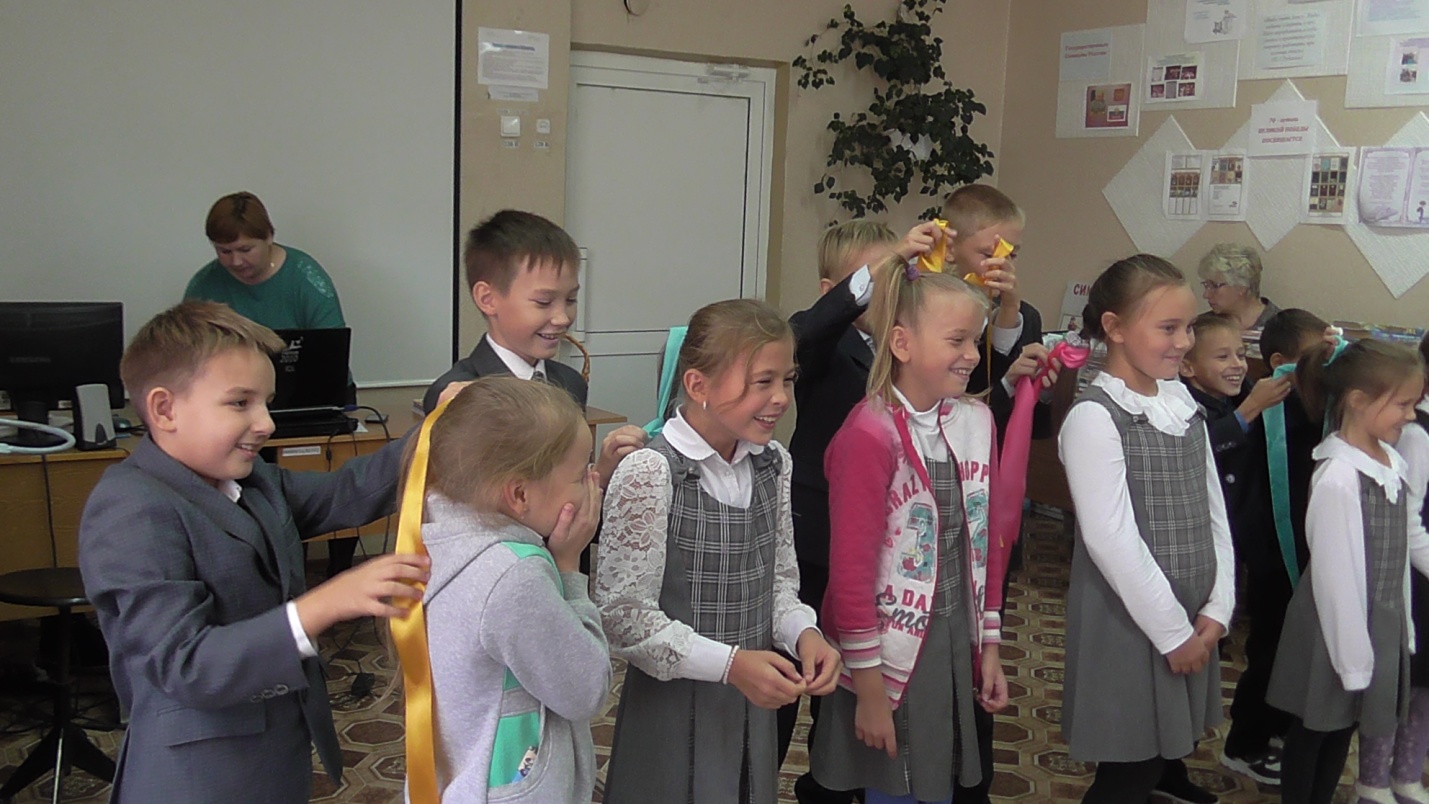 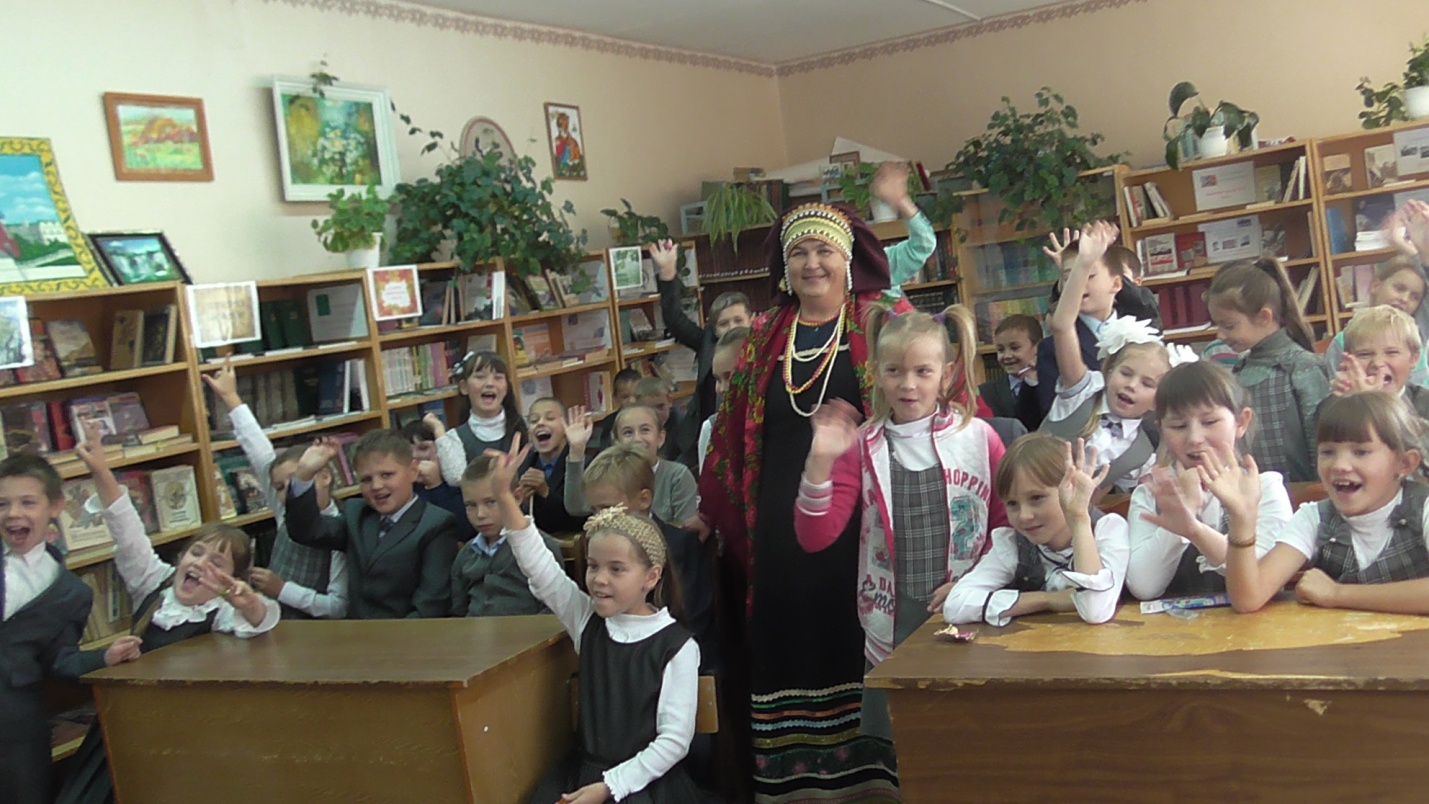 